Ymgynghoriad ar y Bil Safonau Gofal Iechyd Meddwl (Cymru) arfaethedig: Ffurflen ymateb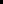 Enw: E-bost: A ydych yn cyflwyno’r ymateb hwn yn rhinwedd eich swydd neu fel unigolyn?Os ydych yn ymateb yn rhinwedd eich swydd, neu os ydych yn ddarparwr gwasanaethau iechyd meddwl, nodwch eich rôl ac enw’r sefydliad yr ydych yn ymateb ar ei ran:Cwestiynau’r ymgynghoriadYmgorffori egwyddorion trosfwaol mewn deddfwriaethCwestiwn 1: A ydych yn credu bod angen y ddeddfwriaeth hon? A allwch roi rhesymau dros eich ateb?Cwestiwn 2: A ydych yn cytuno neu’n anghytuno â'r egwyddorion trosfwaol y mae'r Bil yn ceisio eu hymgorffori?Newidiadau penodol i'r ddeddfwriaeth bresennolA. Perthynas Agosaf a Pherson EnwebedigCwestiwn 3: A ydych yn cytuno neu'n anghytuno â'r cynnig i roi rôl newydd Person Enwebedig yn lle’r darpariaethau Perthynas Agosaf yn Neddf Iechyd Meddwl 1983? A allwch roi rhesymau dros eich ateb?	B. Newid y meini prawf ar gyfer cadw, gan sicrhau'r disgwyliad o fudd therapiwtigCwestiwn 4: A ydych yn cytuno neu'n anghytuno â'r cynnig i newid y meini prawf ar gyfer cadw er mwyn sicrhau mai dim ond os ydynt yn peri risg o niwed difrifol, naill ai iddynt hwy eu hunain neu i eraill, y gellir cadw pobl?A allwch roi rhesymau dros eich ateb?	.Cwestiwn 5: A ydych yn cytuno neu'n anghytuno â'r cynnig i newid y meini prawf fel bod rhaid bod disgwyliad rhesymol o fudd therapiwtig i'r claf?A allwch roi rhesymau dros eich ateb?	C. Asesu o bell (rhithwir)Cwestiwn 6: A ydych yn cytuno neu'n anghytuno â'r cynnig i gyflwyno asesu o bell (rhithwir) o dan ‘ddarpariaethau penodol’ sy'n ymwneud â Meddygon Ail Farn Penodedig, ac Eiriolwyr Iechyd Meddwl Annibynnol? A allwch roi rhesymau dros eich ateb?	D. Diwygiadau i Fesur Iechyd Meddwl (Cymru) 2010Cwestiwn 7: A ydych yn cytuno neu'n anghytuno â'r cynnig i ddiwygio'r Mesur i sicrhau nad oes terfyn oedran ar y rhai sy'n gallu gofyn am ailasesiad o'u hiechyd meddwl?A allwch roi rhesymau dros eich ateb?	Cwestiwn 8: A ydych yn cytuno neu'n anghytuno â'r cynnig i ddiwygio'r Mesur i estyn y gallu i ofyn am ailasesiad i bobl a bennir gan y claf?A allwch roi rhesymau dros eich ateb?	Barn gyffredinolCwestiwn 9: A oes gennych farn am yr effaith y byddai'r cynigion yn ei chael ar draws grwpiau poblogaeth gwahanol?	Cwestiwn 10: A oes gennych farn am yr effaith y byddai'r cynigion yn ei chael ar hawliau plant? 	Cwestiwn 11: A oes gennych farn gyffredinol am y cynnig, nad yw wedi cael sylw yn yr un o'r cwestiynau a ofynnwyd eisoes yn yr ymgynghoriad?	 Yn rhinwedd fy swydd (gan gynnwys ar ran sefydliad) Fel unigolynA ydych yn ymateb ar ran sefydliad? Ydw Nac ydwOedran: Rwyf o dan 13 oed Rwy'n 13-17 oed Rwy'n 18 oed neu'n hŷn ac rwyf am i fy nghyfraniad fod yn ddienw Rwy'n 18 oed neu'n hŷn ac rwyf yn hapus i fy enw gael ei gyhoeddi gyda fy nghyfraniadA ydych chi (eich sefydliad) yn ddarparwr gwasanaethau iechyd meddwl ar hyn o bryd? Ydw Nac ydwYm mha rinwedd ydych chi’n ymateb? Plentyn / Person ifanc Rhiant / Gofalwr Arall